                                    Turystyczno-nawigacyjny                  Nr załogi: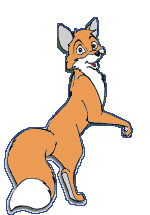 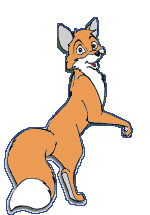 Rajd Samochodowy „Pogoń za lisem” 10.10.2020Zwierzyniec – Szczebrzeszyn – Zamość – KrasnobródKierowca:Imię: ………………………………………….Nazwisko: ………………………………….Telefon: ……………………………………..Mail: ………………………………………….Adres: ………………….......................…………………………………………………..Nr prawa jazdy: ………………………….Osoba towarzysząca 1:Imię: ………………………………………….Nazwisko: ………………………………….Wiek:       0-3             3-12               >12 Pilot:Imię: ………………………………………….Nazwisko: ………………………………….Telefon: ……………………………………..Mail: ………………………………………….Adres: ………………………………………..…………………………………………………..Wiek:         0-3             3-12               >12 Osoba towarzysząca 2:Imię: ………………………………………….Nazwisko: ………………………………….Wiek:       0-3             3-12               >12 Samochód:Marka: ……………………………………….Model: ……………………………………….Nr rej.: ……………………………………….Pojemność: ………………………………..Rok produkcji: ……………………………Ubezpieczyciel: ………………………….Nr polisy: ……………………………………Osoba towarzysząca 3:Imię: ………………………………………….Nazwisko: ………………………………….Wiek:       0-3             3-12               >12 Udział w nawigacyjnym rajdzie samochodowym:       tak            nie        Zawodnicy oświadczają, iż biorą udział w imprezie na własne ryzyko, przejmują na siebie pełną odpowiedzialność za powstałe szkody, a tym samym zrzekają się wszelkich roszczeń w stosunku do Organizatora oraz poświadczają znajomość regulaminu rajdu, a Kierowca oświadcza, że posiada aktualne ubezpieczenie OC.                 	  .........................................................                                           ……………………………………………………..                              podpis kierowcy                                                                                      podpis pilota